کاربران محترم: به منظور ارزیابی کتابخانه بیمارستان سیدالشهداء(ع)، از نظر کیفیت و کمیت ارائه خدمات کتابخانه لطفاً نظرات خود را به عنوان کاربر استفاده کننده از این کتابخانه، در فرم زیر ارائه نمایید.توجه : در مواردی که قابل پاسخگویی توسط شما نیست، از گزینه نظری ندارم استفاده نمایید.لطفا نظرات و پیشنهادات خود را برای افزایش کیفیت خدمات کتابخانه ارائه نمایید...............................................................................................................................................................................................................................................................................................................................................................................................................................................................................................................................................................................................................................................................................................................................................................................................................................................................................................................................................................................................................................................................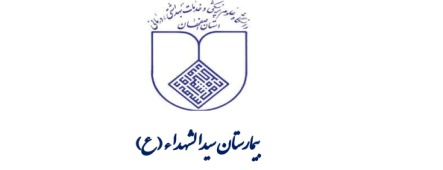 بیمارستان سیدالشهداء (ع) پرسشنامه سنجش رضایتمندی مراجعین به کتابخانه کد : LQM-FO-017/03تاریخ آخرین بازنگری:18/08/1401جنسیت :          زن             مردرشته تحصیلی : .....................................  واحد: ...............................هیئت علمی                   دستیار فوق تخصص                    دستیار متخصص                             پزشک عمومی                                                                                             دانشجوی کارشناسی ارشد                                دانشجوی کارشناسی                     دانشجوی کاردانی        پژوهشگر پرسنل درمانی              پرسنل غیردرمانی                موارد دیگر........................هیئت علمی                   دستیار فوق تخصص                    دستیار متخصص                             پزشک عمومی                                                                                             دانشجوی کارشناسی ارشد                                دانشجوی کارشناسی                     دانشجوی کاردانی        پژوهشگر پرسنل درمانی              پرسنل غیردرمانی                موارد دیگر........................مواردمواردبلهتا حدودیخیرنظری ندارم1تعدادکتابهای موجود در کتابخانه مناسب و کافی هستند.2منابع موجود در کتابخانه مانندکتب و مجلات علمی (چاپی و الکترونیکی)به روز و جدید هستند.3موضوعات کتاب ها با نیازهای کاربران هم خوانی دارد.4پایگاههای پزشکی توسط کتابخانه اطلاع رسانی و آموزش داده میشود.5نشریات الکترونیکی و سی دی ها از نظر کیفیت و محتوای آموزشی مناسب هستند.6فضای مخزن کتابخانه مناسب و کافی است.7در کتابخانة بیمارستان امکانات مناسب سخت افزاری (کامپیوتر، پرینتر، رایتر، زیراکس) جهت خدمات آموزشی فراهم شده است.8این واحد از نظر دسترسی در مکان مناسب قرار دارد.9نحوة امانت کتاب به سهولت انجام پذیر است.10نحوة برخورد کتابدار مناسب است.11ساعات کار کتابخانه کافی است.12میز و صندلی سالن مطالعه از وضعیت خوبی برخوردار است.13سیستم های کامپیوتری از نظر تعداد مناسب هستند.14سرعت اینترنت جهت جستجوی اطلاعات مناسب است.15برنامه های نصب شده بر سیستم ها کاربردی هستند.( کتابخانه دیجیتال دانشگاه- EBook)16دسترسی به اینترنت و منابع الکترونیک وجود دارد.17در کتابخانه بیمارستان، فضای مطالعه متناسب با تعداد کاربران وجود دارد.